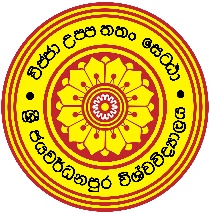 Y%S chj¾Okmqr úYajúoHd,hudkjYdia;% yd iudÔhúoHd mSGhudkj úoHd wOHhkdxYhwx.ïfmdr iy;slm;% mdGud,dj - 2022$2023wheÿïlrejka i|yd Wmfoia1' fï i|yd wuqKd tjd we;s wheÿïm;%h ksis mßÈ iïmQ¾K fldg 2022$11$30 Èk fyda Bg fmr ,efnk fia mdGud,d iudfhdacl" wx.ïfmdr iy;slm;% mdGud,dj" udkj úoHd wOHhkdxYh" udkjYdia;% yd iudÔhúoHd mSGh" Y%S chj¾Okmqr úYajúoHd,h" .xf.dvú," kqf.af.dv hk ,smskhg ,shdmÈxÑ ;emEf,ka túh hq;= h' kshñ; Èkg miq j ,efnk wheÿïm;a lsisÿ fya;=jla u; i,ld n,kq fkd ,efí'2' mdGud,dj i|yd wfmaCIs; iqÿiqlï yd jD;a;Sh m<mqreoao ikd: lsÍu ms‚i wod< f,aLkj, Pdhd msgm;a ^fiajd iy;sl o we;=<;a j& Wmamekak iy;slfha msgm;a" wOHdmk iy;slj, msgm;a yd ldhsl yd udkisl kSfrda.S nj ;yjqre flfrk iqÿiqlï,;a ffjoHjrfhl=f.ka ,nd.;a ffjoH iy;slhla we;=¿ iy;sl msgm;a b,a¨ïm;%h iu. wuqKd túh hq;= h' ^;u ,smskh ,shQ remsh,a 50'00l uqoaorhla we, jQ ,shqï ljrhla o fï iu. túh hq;= h&'3' wheÿïm; {d;s iïnkaO;djla fkdue;s wheÿïlrkakd ms<sn| j j.lSula .; yels mqoa.,hska fofofkl=f.a iy;sl lsÍula iys; j túh hq;= w;r wheÿïlre ms<sn| ish¨ j.lSï Tjqka i;= fõ' tneúka iy;sl lrkakkaf.a ku" ,smskh" isÿ lrkq ,nk jD;a;sh yd iïnkaO lr.; yels ¥rl:k wxlh o iy;slfhys i|ykA lsÍu wksjd¾h fõ'4' mdGud,dj i|yd we;=<;a lr.ekSu i,ld ne,Sug wfmaCIs; wOHdmk iqÿiqlï yd jD;a;Sh iqÿiqlï ikd: lsÍu i|yd wod< f,aLkj, uq,a msgm;a iïuqL mÍCIKfha § fyda b,a,kq ,nk wjia:djl § fyda bÈßm;a l< hq;= h' 5' Tnf.a wheÿïm;%h wkqj wod< mdGud,dj i|yd Tn f;dard .kq ,enqjfyd;a ta nj Tng fm!oa.,sl j okajkq ,nk w;r mdGud,d .dia;= f.úh hq;af;a ta wkqj h'Y%S chj¾Okmqr úYajúoHd,hudkjYdia;% yd iudÔhúoHd mSGhudkj úoHd wOHhkdxYhwx.ïfmdr iy;slm;% mdGud,dj - 202201' wheÿïlref.a uq,l=re iu`. ku isxyf,ka (-bx.%Sis wl=ßka (-02' uq,l=rej,ska ye|skafjk kïisxy, (- bx.%Sis(- 03' ia;%S$ mqreI Ndjh (- ia;%S       			mqreI  04' újdyl$ wújdyl nj (- újdyl 		wújdyl 05' Wmka oskh (- 		  06' cd;sl ye÷kqïm;a wxlh (-  07' iaÓr ,smskh (-08' Tn óg fmr wx.ïfmdr fyd fjk;a igka l,djla yodrd we;akï ta ms<sn| úia;r(-  09' oekg lrk /lshdj yd ;k;=r (-    10' fiajhg ne÷Kq Èkh (-                                                                                                                        11' wdh;kh (- 12' ,smskh (-13' oekg wOHdmkh ,nkafkla kï wOHdmkh ,nk wdh;kh fyda mdif,ys ku (-14' fm!oa.,sl ¥rl:k wxlh (-                         15' úoHq;a ;eme,a ^B-fï,a& ,smskh (-16' wOHdmk iqÿiqlï (- 	1' wfmdi ^id' fm<& 2' wfmdi ^W'fm<&3' úYajúoH,hSh4' wdrCIl fiajfhys  5' fjk;awfmdi ^id' fm<& úNd.h -  j¾Ih (-                                                                                                                                                                                                              úNd. wxlh (-  		 17' n|jd .ekSu i|yd wfmaCIs; iqÿiqlï w;r wod< wdrCIl fiajfhys fh§ isàu ms<sn| m,mqreoao iy ta nj iy;sl lsÍu i|yd wdh;k m%Odkshdf.a iy;slh ^fiajd iy;slh wuqKkak'&18' fjk;a iqÿiqlï (- 19' ldhsl j yd udkisl j hï wdndOhla fyda ta i|yd hï m%;sldr ,nd.kafka o" tfia jkafka kï ljr ;;ajhka hgf;a o hkak ms<sn| f;dr;=re (-20' lsisÿ kS;s úfrdaë fyda úkh úfrdaë lghq;a;lg iïnkaO;djla fkd olajd we;s njg {d;s iïnkaO;djla fkdue;s ms<s.;a mqoa.,hska fofofkl=f.a iy;slh' ^úydrdêm;s iajdñka jykafia" mdif,a úÿy,am;s" wdh;kfha m%Odkshd fyda by< ks,Odßhl=" iduodk úksiqrejl=" .%du ks,OdÍ" fmd,sia ia:dkdêm;s hk ms<s.;a ks,hla ork mqoa.,hska fofofkla Tjqkaf.a wkkH;dj iu`.&fuu wheÿïmf;ys ud úiska i|yka lrk ,o f;dr;=re i;H nj fuhska iy;sl lrñ' fuu mdGud,dj i|yd ud f;dard .ekSug fmr fyda miq j ljr wjia:djl jqjo fuys i|yka f;dr;=re wi;H nj wkdjrKh jqjfyd;a wod< mdGud,dj i|yd udf.a f;dard.ekSu wj,x.= jk nj uu oksñ' ''''''''''''''''''''''''''''''''''						''''''''''''''''''''''''''''''''''Èkh								wheÿïlref.a w;aik^ld¾hd,hSh m%fhdack i|yd&n|jd.ekSug iqÿiqlï we;' ,shdmÈxÑ lsÍu i|yd ks¾foaY lrñ'''''''''''''''''''''''''''''''''''					''''''''''''''''''''''''''''''''''wOHhkdxY m%Odk					mdGud,d iudfhdacl,shdmÈxÑh wkqu; lrñ'''''''''''''''''''''''''''''''''''''''''''''''''''''''''''''''''''''fcHaIaG iyldr f,aLldêldÍ$ udkjYdia;% yd iudÔhúoHd mSGhfmkSisá úIhhkafYa%KshfmkSisá úIhhkafYa%KshwdrCIl wxYhfY%aKshj¾I m%udKh